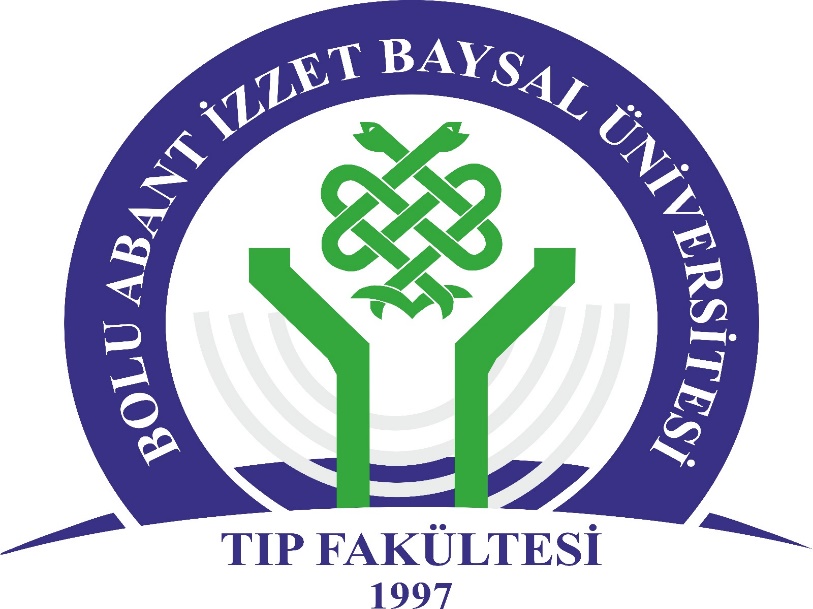 T.C.BOLU ABANT İZZET BAYSAL ÜNİVERSİTESİTIP FAKÜLTESİFİZİKSEL TIP VE REHABİLİTASYON                   ANABİLİM DALIDÖNEM 5 EĞİTİM- UYGULAMA KARNESİÖĞRENCİNİNAdı Soyadı	:Fakülte No	:					Öğretim Yılı	:Staj tarihi	:Staj Grubu	:İmza	:AMAÇ:  Bu staj sonunda:UÇEP-2020’de belirtilen Fiziksel Tıp ve Rehabilitasyon ile ilgili hastalıkların patofizyolojilerini, mekanizmalarını, klinik ve laboratuvar bulgularını açıklar. Etik ve mesleki değerler çerçevesinde iletişim becerilerini kullanarak hastalardan ve/veya yakınlarından detaylı hikaye alır, hastada sistemik fizik muayene, kas-iskelet sistemi ve nörolojik muayenelerini yapar. Hastada hikaye ve fizik muayene bulgularını kullanarak ön tanı koyar, tanıyı kesinleştirmek için uygun tanı araçlarından temel hekimlik uygulamalarını ve tanı araçlarını kullanır ve ileri tanı araçlarını sayar. Tanı için gerekli olan temel radyolojik ve laboratuvar tetkikleri yorumlar ve hastalıklarla ilişkilendirir. Fiziksel Tıp ve Rehabilitasyon ile ilgili UÇEP-2020’de yer alan hastalıklarının belirtilen düzeylere göre fizik belirti ve bulgularını, laboratuvar sonuçlarını hastalıklarla ilişkilendirerek hastalık ön tanı/tanısını koyar, olası medikal tedavi ve fizik tedavi yöntemlerini açıklar, korunma önlemlerini sayar, tedavi ve izlem planı hakkında hastayı/aileyi bilgilendirir, yöneticilik ve liderlik becerilerini kullanarak gerektiğinde uygun koşullarda uzmanına sevk eder.Tıbbi rehabilitasyonun önemini, genel prensiplerini ve fizik tedavi ajanlarını açıklar.Hastaların tıbbi kayıtlarını yazılı/elektronik ortamda uygun şekilde tutar. Meslektaşları, diğer sağlık çalışanları ile etkili iletişim kurar ve ekip çalışması yapar. Yaşam boyu örgün, yaygın ve sürekli öğrenmeyi ilke haline getirerek klinik karar verme sürecinde, kanıta dayalı tıp ilkelerini uygular mesleği ile ilgili güncel literatür bilgisine ulaşır ve eleştirel yaklaşımla değerlendirir.              STAJ ÇALIŞMA DÜZENİ:               Saat 09.30 ve 15.30 olmak üzere sekreterlikte imza föyü imzalanır.Ders saatleri 10.30-12.30 / 14.30.16.00 Grubun yarısı ilk 7 (yedi) gün poliklinik, diğer yarısı servis + ünitede uygulama eğitimlerine katılır.Servis + ünite grubu 4 vizit yapmış olacak.SINAV:1. Yazılı, sözlü ve uygulama sınavları olarak yapılır.2. Teorik sınavdan 100 üzerinden en az 60 alınması zorunludur. 3. Her öğrenci sınavda sunulmak üzere iki hasta hazırlar.4. Öğrenci pratik staj sınavına girebilmesi için belirtilen temel hekimlik uygulamalarının tamamını belirtilen düzeylerde eksiksiz öğrenmesi ve uygulaması gerekmektedir. Eksiksiz olarak tamamlanan bu karneyi sınav sırasında sınav jürisine ibraz etmek zorundadır. Vizitte hazırladığı-sunduğu dosyalar:Staj boyunca öğreneceği temel Hekimlik Uygulamaları Düzeyler (UÇEP-2020 Tablo 2.4’den seçilmiştir)Öğrenme Düzeyi Açıklama:  1 Uygulamanın nasıl yapıldığını bilir ve sonuçlarını hasta ve/ veya yakınlarına açıklar 2 Acil bir durumda kılavuz/yönergeye uygun biçimde uygulamayı yapar 3 Karmaşık olmayan, sık görülen, durumlarda/olgularda uygulamayı* yapar4 Karmaşık durumlar/olgular da dahil uygulamayı* yaparTarihServisİlgili gözetmen imzasıTemel Hekimlik Uygulamaları (UÇEP-2020 Tablo2.4 den seçilmiştir)Beklenen 
DüzeyAdetYeriİzlem / 
uygulama İlgili gözetmen imzasıA. Öykü alma1. Genel ve soruna yönelik öykü alabilme 4 6B. Genel ve soruna yönelik fizik muayene1. Kas‐İskelet sistem muayenesi 332. Nörolojik muayene 33C. Kayıt tutma, raporlama ve bildirim1. Güncel mevzuata uygun sağlık raporlarını hazırlayabilme2 22. Hasta dosyası hazırlayabilme3 33. Reçete düzenleyebilme3 3D. Laboratuvar testleri ve ilgili diğer işlemler1. Direkt radyografileri değerlendirebilme2 32. Laboratuvar inceleme için istek formunu doldurabilme2 33.FTR cihazlarını genel olarak tanıma11E. Sağlıklılık1. Egzersiz ve fiziksel aktivite4 1